18 января 2022 года Богучарская межпоселенческая центральная библиотека организовала фольклорные посиделки «Трещат крещенские морозы» на базе Богучарской СОШ №1 в 3 «А» классе.В ходе мероприятия присутствующим было рассказано о православном народном празднике, который завершает череду святочных вечеров, о Крещении, о его значении, традициях, и о том, как праздновали Крещение Господне на Руси. Сами приглашенные рассказали  об удивительных, целебных свойствах Крещенской воды, которая очищает душу, дарит здоровье и почему вода в этот день становится святой.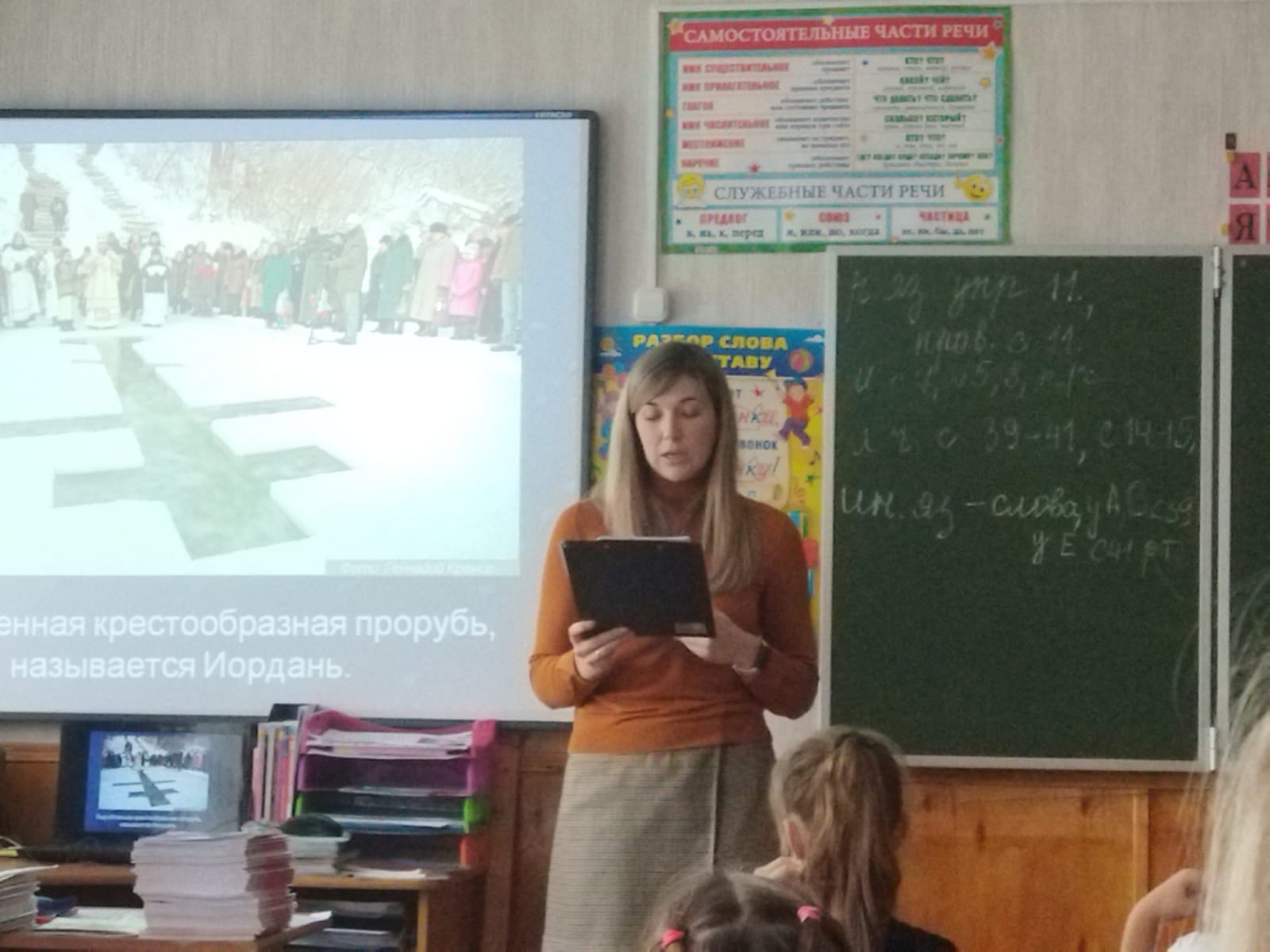 